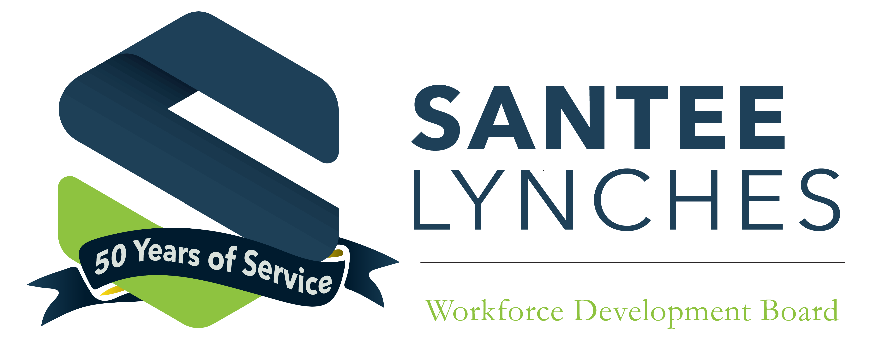 Santee-Lynches Workforce Development BoardVirtual SC Works Committee MeetingMonday, May 10, 2021, 10:00 AMVia Zoom: https://us02web.zoom.us/j/81207443996?pwd=Rm1rdUVySGM5VzFoY1pCTkhocy9sUT09Dial-In Option: 1-646-558-8656Meeting ID: 812 0744 3996Passcode: 891842AgendaWelcome and Call to Order					Bobby Anderson 									SC Works Committee ChairmanApproval of Agenda – (M)						Chairman AndersonApproval of Minutes (March 8, 2021) – (M)			Chairman AndersonSC Works Performance Update					Caroline RogersonArea ManagerSC Works Operator Report					Ray JacksonSC Works Operator/Center ManagerFinancial Report							Esmonde LevyWorkforce Development ManagerExtension of Contract for PY’21 (Executive Session) (M)	Chairman AndersonEckerd Connects Other Business/Committee Member Updates (If Applicable)									Adjourn